Филиал муниципального автономного общеобразовательного учреждения«Прииртышская средняя общеобразовательная школа» - «Верхнеаремзянская СОШ им.Д.И.Менделеева»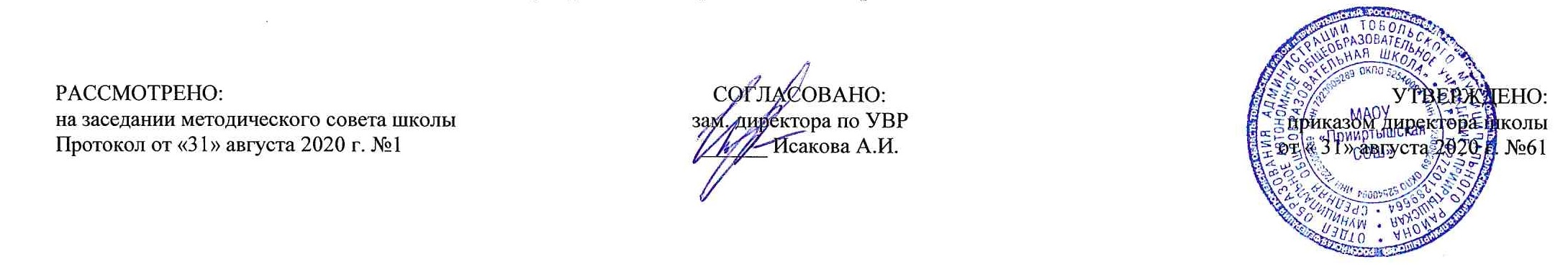 РАБОЧАЯ ПРОГРАММА по изобразительному искусству для 3 классана 2020 - 2021 учебный годПланирование составлено в соответствии 	ФГОС НОО                                                                                                                                                                       Составитель программы:                                                                                                                                                                                             Сиволобова Лариса Алексеевна                                                                                                                                                                                   учитель начальных классов высшей квалификационной категориис. Верхние Аремзяны2020 годПланируемые результаты освоения учебного предмета «Изобразительное искусство»:1) сформированность первоначальных представлений о роли изобразительного искусства в жизни человека, его роли в духовно-нравственном развитии человека;2) сформированность основ художественной культуры, в том числе на материале художественной культуры родного края, эстетического отношения к миру; понимание красоты как ценности; потребности в художественном творчестве и в общении с искусством;3) овладение практическими умениями и навыками в восприятии, анализе и оценке произведений искусства;4) овладение элементарными практическими умениями и навыками в различных видах художественной деятельности (рисунке, живописи, скульптуре, художественном конструировании), а также в специфических формах художественной деятельности, базирующихся на ИКТ (цифровая фотография, видеозапись, элементы мультипликации и пр.).Ученик научится:Различать виды художественной деятельности;Различать виды и жанры ИЗО;Понимать образную природу искусства;Эстетически оценивать явления природы, события окружающего мира;Применять художественные умения, знания и представления в процессе выполнения художественно-творческой работы;Узнавать, воспринимать и осмысливать несколько великих произведений русского и мирового искусства;Обсуждать и анализировать произведения искусства;Усвоить названия ведущих музеев России и своего региона;Видеть проявления  визуально-пространственных искусств в окружающей жизни: в доме, на улице, в театре, на празднике;Использовать в художественно-творческой деятельности различные материалы и техники;Компоновать на плоскости листа и в объеме, задуманный образ;Освоить умения применять в художественно-творческой деятельности основы цветоведения,  графической грамотности;Овладеть навыками моделирования из бумаги, лепки из пластилина, навыками изображения средствами аппликации и коллажа;Рассуждать о многообразии представлений о красоте у народов мира, способности человека в самых разных природных условиях создавать свою самобытную культуру;Эстетически  воспринимать красоту городов, сохранивших исторический облик, свидетелей нашей истории;Объяснять значение памятников и архитектурной среды древнего зодчества для современников;Выражать в изобразительной деятельности свое отношение к архитектурным и историческим ансамблям древнерусских городов;Приводить примеры произведений искусств, выражающих красоту мудрости и богатой духовной жизни, красоту внутреннего мира человека.Ученик получит возможность научиться:Понимать содержание и выразительные средства художественных произведений;Сопоставлять объекты и явления реальной жизни и их образы, выраженные в произведениях искусств, и объяснять их разницу;Выражать в беседе свое отношение к произведению искусства;Создавать графическими средствами выразительные образы природы, человека, животного;Выбирать характер линий для изображения того или иного образа;Овладеть на практике основами цветоведения;Использовать пропорциональные соотношения лица, фигуры человека при создании портрета;Создавать средствами живописи эмоционально-выразительные образы природы;Изображать пейзажи, натюрморты, выражая к ним свое эмоциональное отношение.Содержание учебного предмета «Изобразительное искусство»Вводный урок (1 час) В работе каждому художнику помогают три волшебных Брата-Мастера: Мастер Изображения, Мастер Постройки и Мастер Украшения. Художественные материалы. Искусство в твоём доме (7 часов) Вещи бывают нарядными, праздничными или тихими, уютными, деловыми, строгими; одни подходят для работы, другие - для отдыха; одни служат детям, другие - взрослым. Как должны выглядеть вещи, решает художник и тем самым создаёт пространственный и предметный мир вокруг нас, в котором выражаются наши представления о жизни. Каждый человек бывает в роли художника. Искусство на улицах твоего города (7 часов) Деятельность художника на улице города (или села). Знакомство с искусством начинается с родного порога: родной улицы, родного города (села), без которых не может возникнуть чувство Родины. Художник и зрелище (11 часов) Художник необходим в театре, цирке, на любом празднике. Жанрово-видовое разнообразие зрелищных искусств. Театрально-зрелищное искусство, его игровая природа. Изобразительное искусство - необходимая составная часть зрелища.  Художник и музей (8 часов) Художник создает произведения, в которых он, изображая мир, размышляет о нём и выражает своё отношение и переживание явлений действительности. Лучшие произведения хранятся в музеях. Знакомство со станковыми видами и жанрами изобразительного искусства. Художественные музеи Москвы, Санкт-Петербурга, других городов.Вводный урок (1 час) В работе каждому художнику помогают три волшебных Брата-Мастера: Мастер Изображения, Мастер Постройки и Мастер Украшения. Художественные материалы. Искусство в твоём доме (7 часов) Вещи бывают нарядными, праздничными или тихими, уютными, деловыми, строгими; одни подходят для работы, другие - для отдыха; одни служат детям, другие - взрослым. Как должны выглядеть вещи, решает художник и тем самым создаёт пространственный и предметный мир вокруг нас, в котором выражаются наши представления о жизни. Каждый человек бывает в роли художника. Искусство на улицах твоего города (7 часов) Деятельность художника на улице города (или села). Знакомство с искусством начинается с родного порога: родной улицы, родного города (села), без которых не может возникнуть чувство Родины. Художник и зрелище (11 часов) Художник необходим в театре, цирке, на любом празднике. Жанрово-видовое разнообразие зрелищных искусств. Театрально-зрелищное искусство, его игровая природа. Изобразительное искусство - необходимая составная часть зрелища.  Художник и музей (8 часов) Художник создает произведения, в которых он, изображая мир, размышляет о нём и выражает своё отношение и переживание явлений действительности. Лучшие произведения хранятся в музеях. Знакомство со станковыми видами и жанрами изобразительного искусства. Художественные музеи Москвы, Санкт-Петербурга, других городов.Вводный урок (1 час) В работе каждому художнику помогают три волшебных Брата-Мастера: Мастер Изображения, Мастер Постройки и Мастер Украшения. Художественные материалы. Искусство в твоём доме (7 часов) Вещи бывают нарядными, праздничными или тихими, уютными, деловыми, строгими; одни подходят для работы, другие - для отдыха; одни служат детям, другие - взрослым. Как должны выглядеть вещи, решает художник и тем самым создаёт пространственный и предметный мир вокруг нас, в котором выражаются наши представления о жизни. Каждый человек бывает в роли художника. Искусство на улицах твоего города (7 часов) Деятельность художника на улице города (или села). Знакомство с искусством начинается с родного порога: родной улицы, родного города (села), без которых не может возникнуть чувство Родины. Художник и зрелище (11 часов) Художник необходим в театре, цирке, на любом празднике. Жанрово-видовое разнообразие зрелищных искусств. Театрально-зрелищное искусство, его игровая природа. Изобразительное искусство - необходимая составная часть зрелища.  Художник и музей (8 часов) Художник создает произведения, в которых он, изображая мир, размышляет о нём и выражает своё отношение и переживание явлений действительности. Лучшие произведения хранятся в музеях. Знакомство со станковыми видами и жанрами изобразительного искусства. Художественные музеи Москвы, Санкт-Петербурга, других городов.Искусство в твоём доме (8 ч.)Мастера ведут ребенка по его дому и выясняют, что же каждый из них «сделал» в ближайшем окружении ребенка. В итоге становится ясно, что без участия Мастеров не создавался ни один предмет дома, не было бы и самого дома.Твоя игрушка.Игрушки, т. е. какими им быть, придумал художник. Создание игрушки тоже искусство. Над каждой игрушкой работают все три наших волшебных Мастера — Изображения, Постройки и Украшения. Их совместная работа — это три стадии создания игрушки: придумывание, конструирование, украшение.Роль игрушки в жизни людей и разнообразие игрушек. Различные материалы, из которых изготавливают игрушки. Детские игрушки, народные игрушки, самодельные игрушки.Твоя посуда. Роль художника в создании посуды. Форма и украшения посуды обусловлены ее назначением (праздничная или повседневная, детская или взрослая). Работа Мастеров Постройки, Украшения и Изображения по изготовлению посуды: конструкция — форма, украшение, роспись. Посуда из различных материаловМамин платок.Знакомство детей с искусством росписи тканей. Художественная роспись платков и их разнообразие. Выражение в художественном образе платка его назначения: праздничный или повседневный, для молодой женщины или пожилой. Расположение росписи на поле платка, ритмика росписи. Роль Мастера Постройки. Растительный или геометрический характер узора. Колорит платка как средство выражения.Обои, шторы, в твоем доме.Роль художника в создании обоев и штор. Разработка эскизов обоев как создание образа будущей комнаты и выражение ее назначения: детская комната или спальня, или гостиная, или комната для работы. Роль цвета обоев в настроении комнаты. Повторяемость узора в обоях. Роль каждого из Братьев-Мастеров в создании обоев и штор: построение ритма, изобразительные мотивы и их превращение в орнамент для украшения комнаты.Твоя книжка. Роль художника в создании книги. Книжная иллюстрация. Художники детской книги. Создание художником формы книги. Многообразие форм и видов книг, игровые формы детских книг. Роль обложки. Шрифт, буквица. Дружная работа трех Мастеров при создании книги. Задание: разработка детской книжки-игрушки с иллюстрациями. Вариант задания (сокращение): иллюстрация выбранной сказки или конструирование обложки для книжки-игрушки.Поздравительная открытка (декоративная закладка).Форма открытки и изображение на ней как выражение доброго пожелания. Многообразие открыток. Роль выдумки и фантазииИскусство на улицах твоего города (7ч)Наследие предков: памятники архитектуры. Знакомство с древней и новой архитектурой вблизи школы и дома. Художник-архитектор придумывает дома, определяет, какими им быть. Лучшие произведения архитектуры — это достояние народа, их надо беречь и охранять; это эстафета культуры, которую поколения передают друг другу.Витрины на улицах.Роль художника в создании витрин. Реклама товара. Витрины как украшение города. Изображение, украшение и постройка при создании витрины. Реклама на улице. Парки, скверы, бульвары.Архитектура садов и парков. Художник-архитектор придумывает не только здания, но и парки. Парки для отдыха, парки-музеи, детские парки. Рассмотреть, как построены парки и сады, там, где мы живем.Ажурные ограды. Чугунные ограды в Санкт- Петербурге и Москве; их назначение и роль в украшении города. Узорные ограды в родном городе, деревянный ажур наличников. Фонари на улицах и в парках. Художественные образы фонарей. Форму и украшение фонарей тоже создает художник. Фонари праздничные, торжественные, лирические. Фонари на улицах городов, в парках. Фонари — украшение города. Старинные фонари Москвы и Санкт- Петербурга, других городовТранспорт. Роль художника в создании машин. Разные формы автомобилей. Украшение машины. Автомобили разных времен. Умение видеть образ в форме машины. Все виды транспорта помогает создавать художник.Художник и зрелище (10 ч)Художник и театр. Спектакль — вымысел и правда театральной игры. Художник — создатель сценического мира. Декорации и костюмы. Процесс создания театрально-сценического оформления. Образ театрального героя. Мир театра, мир условности, мир игры. Театр кукол как пример видового разнообразия кукол. Тема. Театральные маски. Лицедейство и маска. Маски разных времен и народов. Маска как образ персонажа. Искусство маски в театре и на празднике. Театр кукол. Голова куклы, театральный костюм. Многообразие мира театра кукол. Театр Петрушки, перчаточные и тростевые куклы, марионетки. Работа художника над куклой. Афиша. Значение афиши и плаката. Образ зрелища и его выражение в афише. Единство изображения и текста в плакате. Шрифт.Художник в цирке. Праздник в городе. Роль художника в цирке. Цирк — образ радостного, искрометного и волшебного зрелища. Искусство цирка — искусство преувеличения и праздничной красочности — веселая тема детского творчества. Задание: выполнение рисунка или аппликации на тему циркового представления.Художник и музей (9 ч)Музеи в жизни города. Музеи в жизни города и всей страны. Разнообразие музеев. Роль художника в организации экспозиции. Крупнейшие художественные музеи: Третьяковская галерея, Музей изобразительных искусств им. А. С. Пушкина, Эрмитаж, Русский музей; музей родного города. Рассказ учителя и беседа.Изобразительное искусство. Картина-пейзаж. Что такое картина? Картина-пейзаж. Пейзаж — изображение природы, жанр изобразительного искусства. Смотрим знаменитые пейзажи И, Левитана, А. Саврасова, Н. Рериха, А. Куинджи, В. Ван Гога, К. Коро и т. д. Образ Родины в картинах-пейзажах. Выражение в пейзаже настроения, состояния души. Роль цвета в пейзаже. Картина-натюрморт. Жанр натюрморта: предметный мир в изобразительном искусстве. Натюрморт как рассказ о человеке. Выражение настроения в натюрморте. Роль цвета. Расположение предметов в пространстве картины.Картина-портрет. Знакомство с жанром портрета. Знаменитые картины-портреты. Портрет человека как изображение его характера и проникновение в его внутренний мир. Роль позы и значение окружающих предметов. Цвет в портрете, фон в портрете. Картины исторические и бытовые. Изображение в картинах событий из жизни людей. Большие исторические события в исторических картинах. Красота повседневной жизни в картинах бытового жанра. Учимся смотреть картины. Скульптура в музеях и на улицах. Учимся смотреть скульптуру. Скульптуру надо обходить с разных сторон. Скульптура и окружающее ее пространство. Скульптурные памятники. Парковая скульптура. Разнообразие скульптурных материалов: камень, металл, дерево, глина.Тематическое планированиеПриложение 1Календарно-тематический план по курсу «Изобразительное искусство» №Основные разделыКоличество часов в рабочей программе1Искусство в твоем доме 8Твои  игрушки (создание формы, роспись).1Твои игрушки (лепка из пластилина).1Посуда у тебя дома.1Обои и шторы  у тебя дома.1Мамин платок.1Твои книжки.1Поздравительная открытка (декоративная закладка). 1 Труд художника для твоего дома. Обобщение темы.12Искусство на улицах твоего города 7Памятники архитектуры - наследие веков.1Парки, скверы, бульвары.1Ажурные ограды. Проект ажурной ограды (ворот).1Фонари на улицах и в парках.1Витрины магазинов.1  Транспорт в городе.1Труд художника на улицах моего  города.(обобщение темы)13Художник и зрелище 10Художник в цирк.1Художник в театре.1Театр кукол.1Театр кукол.1Маски.1Маски.1Афиша и плакат.1Афиша и плакат.1Праздник в городе.1Школьный карнавал (обобщение темы).14Художник и музей.9Музеи в жизни города.  1Искусство, которое хранится в этих музеях.1Картина - особый мир. Картина-пейзаж.1Картина-портрет.1Картина-натюрморт.1В музеях хранятся скульптуры известных мастеров.1Исторические картины и картины бытового жанра.1Скульптура в музее и на улице.1Предметы ДПИ в музее.1Итого 34№п\пДатаДатаТемаТип урока, форма проведенияПланируемые предметные результаты№п\ппланфактТемаТип урока, форма проведенияПланируемые предметные результатыРаздел I «Искусство в твоем доме»: (8ч.)Раздел I «Искусство в твоем доме»: (8ч.)Раздел I «Искусство в твоем доме»: (8ч.)Раздел I «Искусство в твоем доме»: (8ч.)Раздел I «Искусство в твоем доме»: (8ч.)Раздел I «Искусство в твоем доме»: (8ч.)1Твои  игрушки (создание формы, роспись).Урок «открытия» нового знания.Научатся: характеризовать и эстетически оценивать разные виды игрушек, материалы, из которых они сделаны; объяснять единство материала, формы и внешнего оформления игрушек (украшения).2Твои игрушки (лепка из пластилина).Урок общеметодологической направленности.Урок-совершенствование.Научатся: создавать выразительную пластическую форму игрушки и украшать ее, добиваясь целостности цветового решения.3Посуда у тебя дома.Урок-практикум.Узнают: связь между формой, декором посуды (ее художественным образом) и ее назначением.Научатся: овладевать навыками создания выразительной формы посуды и ее декорирования в лепку, а также навыками изображения посудных форм, объединенных общим образным решением.4Обои и шторы  у тебя дома.Урок «открытия» нового знания.Урок-совершенствование. Узнают: роль цвета и декора в создании образа комнаты.Научатся: рассказывать о роли художника и этапах его работы (постройка, изображение, украшение) при создании обоев и штор.5Мамин платок.Урок - проектУзнают: разнообразие вариантов росписи тканей на примере платка.Научатся: понимать зависимость характера узора, цветового решения платка от того, кому и для чего он предназначен;знать и объяснять основные варианты композиционного решения росписи платка (с акцентировкой изобразительного мотива в центре, по углам, в виде свободной росписи), а также характер узора (растительный, геометрический);различать постройку (композицию), украшение (характер декора), изображение (стилизацию) в процессе создания образа платка.6Твои книжки.Урок «открытия» нового знания.Урок-практикумУзнают: роль художника и Братьев-Мастеров в создании книги (многообразие форм книг, обложка, иллюстрации, буквицы и т.д.);Научатся: знать и называть отдельные элементы оформления книги (обложка, иллюстрации, буквицы).узнавать и называть произведения нескольких художников-иллюстраторов детской книги;создавать проект детской книжки-игрушки.7Поздравительная открытка (декоративная закладка). Урок общеметодологической направленности.Урок-совершенствование.Научатся: важную роль художника, его труда в создании среды человека, предметного мира в каждом доме.создавать открытку к определенному событию или декоративную закладку (работа в технике граттажа,  графической монотипии, аппликации или в смешанной технике).8 Труд художника для твоего дома. Обобщение темы.Урок-практикумУзнают: важную роль художника, его труда в создании среды человека, предметного мира в каждом доме.Раздел II «Искусство на улицах твоего города»: (7ч.)Раздел II «Искусство на улицах твоего города»: (7ч.)Раздел II «Искусство на улицах твоего города»: (7ч.)Раздел II «Искусство на улицах твоего города»: (7ч.)Раздел II «Искусство на улицах твоего города»: (7ч.)9Памятники архитектуры - наследие веков.Урок- исследованиеУзнают: значение слов «памятники архитектуры»;архитектурный образ, образ городской среды. Научатся: воспринимать и оценивать эстетические достоинства старинных и современных построек родного города (села); раскрывать особенности архитектурного образа города; создавать объемный макет здания.10Парки, скверы, бульвары.Урок общеметодологической направленности.Урок-совершенствование.Научатся: сравнивать и анализировать парки, скверы, бульвары с точки зрения их разного назначения и устроения (парк для отдыха, детская площадка, парк-мемориал и др.);эстетически воспринимать парк как единый целостный художественный ансамбль;создавать образ парка в технике коллажа, гуаши или выстраивания объемно-пространственную композицию из бумаги.11Ажурные ограды.Проект ажурной ограды (ворот).Урок «открытия» нового знания.Урок-практикумНаучатся: воспринимать, сравнивать, давать эстетическую оценку чугунным оградам в Санкт-Петербурге и Москве, в родном городе, отмечая их роль в украшении города;сравнивать между собой ажурные ограды и другие объекты (деревянные наличники, ворота с резьбой, дымники и т.д.), выявляя в них общее и особенное;фантазировать, создавать проект (эскиз) ажурной решетки;использовать ажурную решетку в общей композиции с изображением парка или сквера.12Фонари на улицах и в парках. Урок общеметодологической направленности.Урок-совершенствование.Научатся: воспринимать, сравнивать,анализировать старинные фонари Москвы, Санкт-Петербурга и других городов, отмечать особенности формы и украшений; различать фонари разного эмоционального звучания; изображать необычные фонари, используя графические средства или создавать необычнее конструктивные формы фонарей, осваивая приемы работы с бумагой (скручивание, закручивание, склеивание).13Витрины магазинов.Урок «открытия» нового знания.Урок-практикумНаучатся: объяснять связь художественного оформления витрины с профилем магазина;фантазировать, создавать творческий проект оформления витрины магазина; овладевать композиционными и оформительскими навыками в процессе  создания образа витрины.  14  Транспорт в городе.Урок-практикумНаучатся: характеризовать, сравнивать, обсуждать разные формы автомобилей и их украшение;  видеть, сопоставлять и объяснять связь природных форм с инженерными конструкциями и образным решением различных видов транспорта.15Труд художника на улицах моего  города.(обобщение темы)Урок общеметодологической направленности.Урок-совершенствование.Научатся: создавать из отдельных детских работ, выполненных в течение четверти, коллективную композицию;овладевать приемами коллективной творческой деятельности; участвовать в образовательной занимательной игре в качестве экскурсоводов.Раздел III «Искусство на улицах твоего города»: (10 ч.)Раздел III «Искусство на улицах твоего города»: (10 ч.)Раздел III «Искусство на улицах твоего города»: (10 ч.)Раздел III «Искусство на улицах твоего города»: (10 ч.)Раздел III «Искусство на улицах твоего города»: (10 ч.)16Художник в циркеУрок «открытия» нового знания.Урок-практикумНаучатся: объяснять важную роль художника в цирке (создание красочных декораций, костюмов, реквизита и т.д.); придумывать и создавать красочные выразительные рисунки или аппликации на тему циркового представления, передавая в них движения, характеры, взаимоотношения между персонажами; изображать яркое,  весёлое, подвижное.17Художник в театреУрок - проектНаучатся: сравнивать объекты, элементы театрально-сценического мира, видеть в них интересные выразительные решения, превращения простых материалов в яркие образы;  понимать и уметь объяснять роль театрального художника в создании спектакля;создавать «Театр на столе» – картонный макет с объемными (лепными, конструктивными) или плоскостными (расписными) декорациями и бумажными фигурками персонажей сказки для игры в спектакль.овладевать навыками создания объемно-пространственной композиции.18Театр куколУрок «открытия» нового знания. Урок-практикумУзнают: о разных видах кукол  (перчаточные, тростевые, марионетки) и их истории, о кукольном театре в наши дни.Научатся: придумывать и создавать выразительную куклу (характерную головку куклы, характерные детали костюма, соответствующие сказочному персонажу); применять для работы пластилин, бумагу, нитки, ножницы, куски ткани;использовать куклу для игры в кукольный спектакль.19Театр куколИнтегрированный урок.Узнают: о разных видах кукол  (перчаточные, тростевые, марионетки) и их истории, о кукольном театре в наши дни.Научатся: придумывать и создавать выразительную куклу (характерную головку куклы, характерные детали костюма, соответствующие сказочному персонажу); применять для работы пластилин, бумагу, нитки, ножницы, куски ткани;использовать куклу для игры в кукольный спектакль.20МаскиУрок «открытия» нового знания.Урок-практикумНаучатся: отмечать характер, настроение, выраженные в маске, а также выразительность формы и декора, созвучные образу;объяснять роль маски в театре и на празднике;конструировать выразительные и острохарактерные маски к театральному представлению или празднику.21Маски Урок общеметодологической направленности.Урок-совершенствование.Научатся: отмечать характер, настроение, выраженные в маске, а также выразительность формы и декора, созвучные образу;объяснять роль маски в театре и на празднике;конструировать выразительные и острохарактерные маски к театральному представлению или празднику.22Афиша и плакатУрок «открытия» нового знания.Урок-практикумУзнают: о назначение театральной афиши, плаката (привлекает внимание, сообщает название, лаконично рассказывает о самом спектакле).Научатся: видеть и определять в афишах-плакатах изображение, украшение и постройку;23Афиша и плакатУрок - проектНаучатся: видеть и определять в афишах-плакатах изображение, украшение и постройку;приобретут творческий опыт создания эскиза афиши к спектаклю или цирковому представлению; добиваться образного единства изображения и текста.осваивать навыки лаконичного, декоративно-обобщенного изображения (в процессе создания афиши или плаката).24Праздник в городеУрок-практикумНаучатся: объяснять работу художника по созданию облика праздничного города;фантазировать о том, как можно украсить город к празднику Победы (9 Мая), Нового года или на Масленицу, сделав его нарядным, красочным, необычным;создавать в рисунке проект оформления праздника.25Школьный карнавал (обобщение темы)Урок общеметодологической направленности.Урок-совершенствование.Научатся: понимать роль праздничного оформления для организации праздника; придумывать и создавать оформление к школьным и домашним праздникам; овладевать навыками коллективного художественного творчества.Раздел IV «Искусство на улицах твоего города»: (9 ч.)Раздел IV «Искусство на улицах твоего города»: (9 ч.)Раздел IV «Искусство на улицах твоего города»: (9 ч.)Раздел IV «Искусство на улицах твоего города»: (9 ч.)Раздел IV «Искусство на улицах твоего города»: (9 ч.)26Музеи в жизни города  Урок «открытия» нового знания.Урок-практикумНаучатся: понимать и объяснять роль художественного музея, учиться понимать, что великие произведения искусства являются национальным достоянием;иметь представление и называть самые значительные музеи искусств России – Государственную Третьяковскую галерею, Государственный русский музей, Эрмитаж, Музей изобразительных искусств имени А.С. Пушкина.27Искусство, которое хранится в этих музеях.Урок- исследованиеУзнают: имена крупнейших русских художников-пейзажистов.Научатся: рассуждать о творческой работе зрителя, о своем опыте восприятия произведений изобразительного искусства;рассматривать и сравнивать картины-пейзажи, рассказывать о настроении и разных состояниях, которые художник передает цветом (радостное, праздничное, грустное, таинственное, нежное и т.д.);28Картина - особый мир. Картина-пейзаж Урок «открытия» нового знания.Урок-практикумУзнают: что картина – это особый мир, созданный художником, наполненный его мыслями, чувствами и переживаниями; имена крупнейших русских художников-пейзажистов.Научатся: рассуждать о творческой работе зрителя, о своем опыте восприятия произведений изобразительного искусства;рассматривать и сравнивать картины-пейзажи, рассказывать о настроении и разных состояниях, которые художник передает цветом (радостное, праздничное, грустное, таинственное, нежное и т.д.);изображать пейзаж представлению с ярко выраженным настроением;выражать настроение в пейзаже цветом.29Картина-портретУрок «открытия» нового знания.Урок-практикумУзнают: об изобразительном жанре – портрете и нескольких известных картинах-портретах.Научатся: рассказывать об изображенном на портрете человеке (какой он, каков его внутренний мир, особенности его характера);создавать портрет из дорогих, хорошо знакомых людей (родители, одноклассник, автопортрет) по представлению, используя выразительные возможности цвета.30Картина-натюрмортУрок «открытия» нового знания.Урок-практикум Узнают: имена нескольких художников, работавших в жанре натюрморта.Научатся: воспринимать картину-натюрморт как своеобразный рассказ о человеке – хозяине вещей, о времени, в котором он живет, его интересах;понимать, что в натюрморте важную роль играет настроение, которое художник передает цветом;изображать натюрморт по представлению с ярко выраженным настроением (радостное, праздничное, грустное и т.д.);развивать живописные и композиционные навыки.31В музеях хранятся скульптуры известных мастеровУрок- исследованиеНаучатся: рассуждать, эстетически относиться к произведению скульптуры, объяснять значение окружающего пространства для восприятия скульптуры;объяснять роль скульптурных памятников; называть несколько знакомых памятников и их авторов, уметь рассуждать о созданных образах;называть виды скульптуры (скульптура в музеях, скульптурные памятники, парковая скульптура); материалы, которыми работает скульптор;лепить фигуру человека или животного, передавая выразительную пластику движения.32Исторические картины и картины бытового жанраУрок «открытия» нового знания.Урок-практикумУзнают: о картинах исторического и бытового жанров.Научатся: рассказывать, рассуждать о наиболее понравившихся (любимых) картинах, об их сюжете и настроении; развивать композиционные навыки;изображать сцену из своей повседневной жизни (дома, в школе, на улице и т.д.), выстраивая сюжетную композицию;осваивать навыки изображения в смешанной технике (рисунок восковыми мелками и акварелью).33Скульптура в музее и на улице.Урок-практикумНаучатся: объяснять роль скульптурных памятников; называть несколько знакомых памятников и их авторов, уметь рассуждать о созданных образах;называть виды скульптуры (скульптура в музеях, скульптурные памятники, парковая скульптура); материалы, которыми работает скульптор;лепить фигуру человека или животного, передавая выразительную пластику движения.34Предметы ДПИ в музее.Урок-практикумУзнают: о предметах ДПИ.Итого34ч.